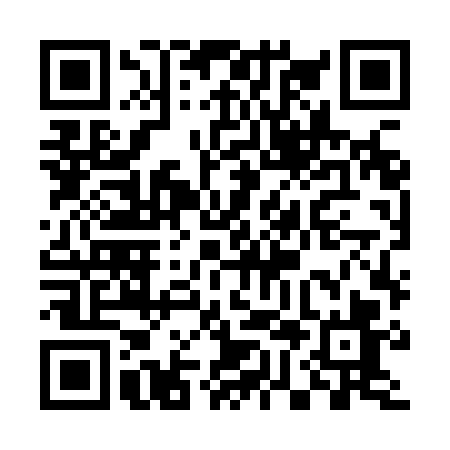 Prayer times for Loubes-Bernac, FranceWed 1 May 2024 - Fri 31 May 2024High Latitude Method: Angle Based RulePrayer Calculation Method: Islamic Organisations Union of FranceAsar Calculation Method: ShafiPrayer times provided by https://www.salahtimes.comDateDayFajrSunriseDhuhrAsrMaghribIsha1Wed5:366:481:565:529:0410:172Thu5:346:471:565:529:0510:183Fri5:336:451:565:539:0710:204Sat5:316:441:565:539:0810:215Sun5:296:431:555:549:0910:236Mon5:276:411:555:549:1010:247Tue5:266:401:555:549:1110:268Wed5:246:391:555:559:1310:289Thu5:226:371:555:559:1410:2910Fri5:216:361:555:569:1510:3111Sat5:196:351:555:569:1610:3212Sun5:186:341:555:569:1710:3413Mon5:166:321:555:579:1910:3514Tue5:146:311:555:579:2010:3715Wed5:136:301:555:579:2110:3816Thu5:116:291:555:589:2210:4017Fri5:106:281:555:589:2310:4118Sat5:096:271:555:599:2410:4319Sun5:076:261:555:599:2510:4420Mon5:066:251:555:599:2610:4621Tue5:056:241:556:009:2710:4722Wed5:036:231:566:009:2810:4823Thu5:026:221:566:019:2910:5024Fri5:016:221:566:019:3010:5125Sat5:006:211:566:019:3110:5226Sun4:596:201:566:029:3210:5427Mon4:586:191:566:029:3310:5528Tue4:576:191:566:029:3410:5629Wed4:566:181:566:039:3510:5830Thu4:556:171:566:039:3610:5931Fri4:546:171:576:039:3711:00